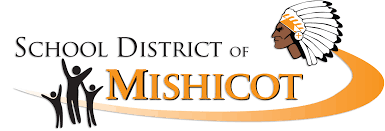 Owner’s Name: _____________________________________________________________________________Vehicle Forman’s Name: ___________________________________________________________________Job Technician’s Names: ___________________________________________________________________Date: ________________________	Mileage: _____________________	VIN: _________________________Make: ________________________	Model: _____________________	Year: _________________________TECH(S)  WHO WORK(S)  ON EACH ITEM MUST INITIAL BOX ONCE COMPLETETiresL Front -  _____PSI  ____WearL Rear -   _____PSI  ____WearR Front - _____PSI  ____WearR Rear -  _____PSI  ____WearUnder 3/32” 3/32” to 5/32” 6/32” RemainComments: Exterior Check Loose PartsVisible Damage/ScratchesLeaking/Damage to Fluid LinesGas Cap SeatingComments: Interior Check Seat Belts Intact Owners Manual Refer. Present Heating/AC FunctioningBrake Pedal OperationElectrical(Horn, Signals, Lights)Power Window/Door Op. Mirror OperationWinds. Washer OperationComments: Under Hood Check Engine Oil Level/Condition Coolant Level/Condition Transmiss. Fluid Level/Cond.Brake Fluid Level/Cond. Washer Fluid Level Power Steering Fluid LevelComments: Detailing Services Interior Waste RemovalInterior Vacuum Interior Glass CleanExterior WashExterior RinseExterior Dry Exterior WaxInterior SprayExterior GlassComments: